You are provided with an unknown mixture labelled JYou are also provided with Benedict’s solution, dilute hydrochloric acid solution, iodine solution, Dichlorophenol-Indophenol (DCPIP) solution. Sodium hydrogen-carbonate solution, means of heating, test tubes, test tube holder and a test tube rack.Using the reagent provided only, test for the food substances in mixture J.  Record in the table below the chemical test, the procedure of the test, your observations and conclusions. 						8mks……………vitamin C………………………………………………………………i)Name a deficiency disease that may result from a deficiency of the component identified in (b) above.				Vitamin C		1mk…………………………………SCURVY……………………………………………………Name a common carbohydrate that could be present in mixture J.	           1mk……………………………………SUCROSE………………………………………………State the role of hydrochloric acid and sodium hydrogen carbonate in the experiment.								         2mksHydrochloric Acid             hydrolyseses the non-reducing sugars to the food  substances into reducing sugars                Sodium Hydrogen Carbonate                Neutralizes the hydrochloric acidThe photographs below show a flower specimen. Study it carefully and use to answer the questions that follow.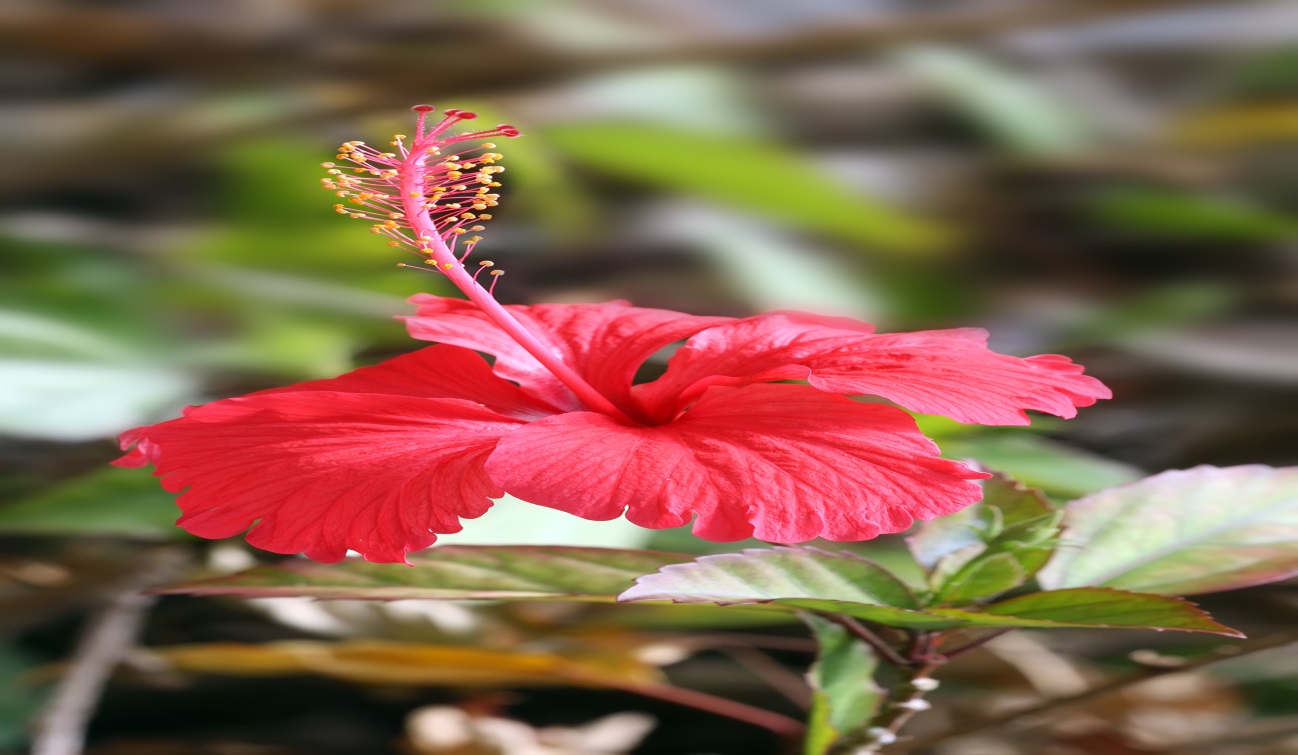 On the photograph, label the following parts                                                    3mksStigma StyleStaminal tubei) Classify the plant from which the flower was picked into the taxonomic groups listed below.									4mksKingdom …………plantae………………………………………………………………………………Division   ………………spermatophyta…………………………………………………………………Sub division   ……………angiospermae…………………………………………………………………Class …………………………………dicotyledon…………………………………………………ii) Name three observable features from the photograph of the class you named in (a) (i) above.									3mks-broad network veined leaves-flowersc)Suggest the pollination agent of this flower.  Give reasons for your answer.Pollinating agent	                                                                                  1mk…………………insects………………………Reasons	                                                                                               2mks          -they are brightly coloured         -large and conspicousBelow are photographs of two specimens, J and K. Both of them belong to the same Phylum and Class. Observe them carefully before you answer the questions that follow.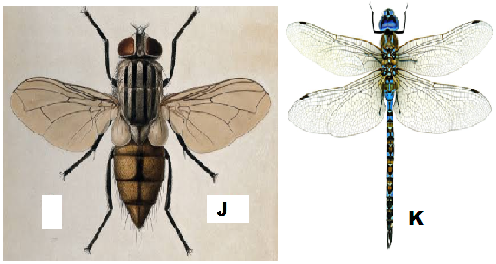 Name the class to which J and K belong and support your answer with two reasons. Class              1mk   ………………………insecta…………………………………………………………………Reasons 				2mks-3 pairs of jined legs-presence of wingsThree body partsSuggest why the transport fluid in J and K has no haemoglobin.           2mks-insect-blood doesn’t transport respiratory gases,hence doesn’t contain haemoglobinThe actual drawing of specimen K is 8cm, given that both J and K are under the same magnification, determine the actual length of J                      3mksActual length=drawing length		MagnificationBelow is a diagram showing the life cycle of specimen J.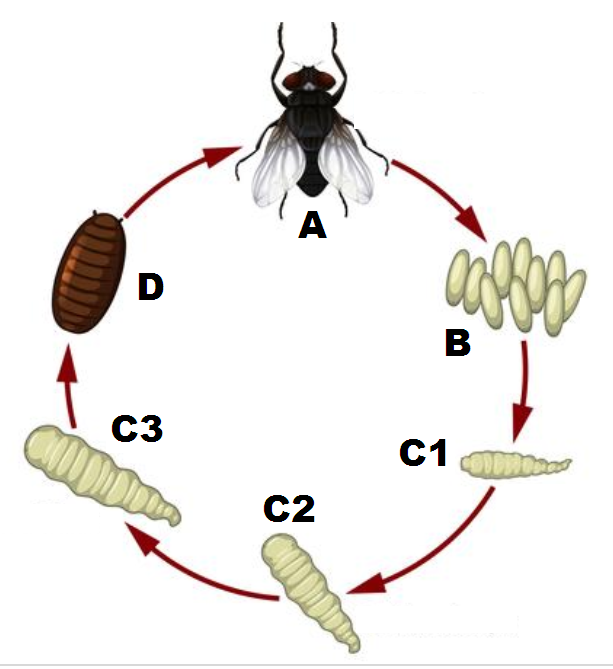 Identify the stage labeled D.                                                           1mk…………………pupa……….………………………………………………………………Name the hormone responsible for the change from D to A.		1mk…………………………moulting hormone………………..Explain the differences in the change from C2 to C3 and from C3 to D.                                                                                                              2mksC2 to C3-this stage eats a lot, grows rapidly and sheds its cuticle several timesC3 to D-this stage is inactive ,non-feeding stageState the importance of the process illustrated above in the life cycle of the organism            2mks-allows the insects to survive unfavourable conditions-larva occupies different niche from adult thus reducing competition.Chemical testProcedureObservations Conclusions Non-Reducing SugarTo about 2ml of solution J add 4drops of dilute HCl and heat .cool then add NaHCO3 solution dropwise until fizzing stops. Add Benedict’s solution and heat to boil.Colour changes to yellow,orange,brownNon-Reducing sugar present.Reducing sugar To about 2ml of solution J add equal volume of Benedict’s solution. Shake the mixture and heat to boil.Blue colour of  Benedict’s solution remainsReducing Sugar absent.Vitamin C To about 2ml of DCPIP add solution J dropwise DCPIP  is decolourisedVitamin C present.